от 12.02.2018  № 158Об утверждении Регламента проведения проверок хода реализации приоритетных и отраслевых проектовВ соответствии с пунктом 8.11 раздела 8 Положения об организации проектной деятельности в администрации Волгограда, утвержденного постановлением администрации Волгограда от 11 января 2018 г. № 23 «О проектной деятельности в администрации Волгограда», руководствуясь статьями 7, 39 Устава города-героя Волгограда, администрация ВолгоградаПОСТАНОВЛЯЕТ:1. Утвердить прилагаемый Регламент проведения проверок хода реализации приоритетных и отраслевых проектов.2. Настоящее постановление вступает в силу со дня его официального опубликования.3. Контроль за исполнением настоящего постановления возложить на первого заместителя главы администрации Волгограда Пешкову И.С.Глава администрации                                                                                                         В.В.ЛихачевУтвержденпостановлениемадминистрации Волгоградаот 12.02.2018  № 158регламентпроведения проверок хода реализации приоритетных и отраслевых проектов1. Общие положения1.1. Регламент проведения проверок хода реализации приоритетных и отраслевых проектов (далее – Регламент) разработан в соответствии с пунктом 8.11 раздела 8 Положения об организации проектной деятельности в администрации Волгограда, утвержденного постановлением администрации Волгограда от 11 января 2018 г. № 23 «О проектной деятельности в администрации Волгограда» (далее – Положение об организации проектной деятельности), и определяет порядок проведения проверок хода реализации приоритетных и отраслевых проектов (далее – проверки).1.2. Понятия, используемые в Регламенте, применяются в тех же значениях, в каких они применяются в Положении об организации проектной деятельности.1.3. Проверки осуществляются на этапах жизненного цикла проекта «реализация проекта» и «закрытие проекта» на втором уровне контроля за реализацией проекта.1.4. Муниципальным проектным офисом осуществляется проверка хода реализации проекта, предусматривающая контроль за реализацией всех запланированных контрольных событий по срокам их осуществления и показателям выполнения мероприятий проекта согласно проектной документации, а также установление соответствия между фактическими показателями мероприятий проекта, достигнутыми в ходе реализации проекта (далее – фактические показатели), плановыми показателями, предусмотренными проектной документацией (далее – плановые показатели).1.5. Проверки могут быть плановыми и внеплановыми. Плановые проверки проводятся ежеквартально в соответствии с планом-графиком проведения проверок хода реализации проектов (далее – план-график), утверждаемым председателем комитета экономического развития администрации Волгограда, на основании документов, предусмотренных пунктом 8.9 раздела 8 Положения об организации проектной деятельности.Внеплановые проверки проводятся по поручению председателя комитета экономического развития администрации Волгограда в случае, если по итогам мониторинга проектной деятельности выявлены несоответствия фактических показателей плановым показателям.Поручение председателя комитета экономического развития администрации Волгограда о проведении внеплановой проверки оформляется по форме согласно приложению 1 к Регламенту.1.6. Планирование и организация проверок обеспечивается заместителем председателя комитета экономического развития администрации Волгограда, который определяет должностных лиц, ответственных за проведение проверок, из числа членов муниципального проектного офиса (далее – ответственные лица).2. Планирование проверок2.1. Муниципальный проектный офис ежеквартально подготавливает план-график по форме согласно приложению 2 к Регламенту и обеспечивает его утверждение председателем комитета экономического развития администрации Волгограда до 01-го числа месяца, следующего за отчетным кварталом.2.2. В план-график выборочно включаются проекты в следующем порядке:планируемые к закрытию проекты;реализуемые проекты с мероприятиями проектов, сроки выполнения которых истекли и которые не были проверены ранее;реализуемые проекты с мероприятиями проектов, сроки выполнения которых истекают в течение текущего квартала.2.3. Ответственное лицо в срок не позднее одного дня до начала проверки обеспечивает сбор документов, предусмотренных пунктом 8.9 раздела 8 Положения об организации проектной деятельности, и отчетов о результатах контроля за реализацией проектов (далее – Документы), размещенных в информационной системе управления проектами (далее – ИСУП).Ответственное лицо вправе запрашивать дополнительную информацию о ходе реализации проверяемых проектов у руководителя проекта.2.4. К проведению проверок могут быть привлечены независимые эксперты по согласованию с председателем комитета экономического развития администрации Волгограда.3. Проведение проверок3.1. Проверка осуществляется в сроки, предусмотренные утвержденным планом-графиком.3.2. Ответственное лицо проводит:анализ полноты, правильности и достоверности информации, содержащейся в отчетах о результатах контроля за реализацией проектов, на основании документов, предусмотренных пунктом 8.9 раздела 8 Положения об организации проектной деятельности;проверку соответствия фактических показателей плановым показателям проектов на основании Документов в целях выявления их отклонений.4. Оформление результатов проверок4.1. По итогам проверки ответственным лицом оформляется протокол о проведении проверки хода реализации проекта по форме согласно приложению 3 к Регламенту (далее – протокол) с присвоением проекту статуса «соответствие» в случае отсутствия отклонений или «несоответствие» в случае их наличия.4.2. В случае присвоения проекту статуса «несоответствие» ответственное лицо в течение трех рабочих дней со дня подписания протокола направляет руководителю проекта и куратору проекта уведомление за подписью руководителя уполномоченного органа о внесении изменений в сводный план проекта и (или) паспорт проекта.4.3. Руководитель муниципального проектного офиса ежеквартально до 20-го числа месяца, следующего за отчетным кварталом, обеспечивает подготовку отчета о проведенных муниципальным проектным офисом проверках по форме согласно приложению 4 к Регламенту (далее – отчет).4.4. Протоколы и отчеты размещаются руководителем проекта в ИСУП в разделе «Документы» в отношении проектов, проверенных муниципальным проектным офисом.Комитет экономического развития администрации ВолгоградаПриложение 1 к Регламенту проведения проверок хода реализации приоритетных и отраслевых проектов, утвержденному постановлением администрации Волгограда от 12.02.2018 № 158  ФормаПОРУЧЕНИЕпредседателя комитета экономического развития администрации Волгограда о проведении внеплановой проверкиот ______________ 20__ г.                                                                   № ________________________* Указываются инициалы и фамилия должностного лица, ответственного за проведение проверки хода реализации проекта.** Указывается содержание поручения о проведении внеплановой проверки хода реализации проекта.*** Указывается срок проведения проверки хода реализации проекта.Председатель комитета экономическогоразвития администрации Волгограда          _____________    _________________                                                                                                                (подпись)                                 (Ф.И.О.)Комитет экономического развития администрации ВолгоградаПриложение 2 к Регламенту проведения проверок хода реализации приоритетных и отраслевых проектов, утвержденному постановлением администрации Волгоградаот 12.02.2018  № 158     ФормаУТВЕРЖДАЮПредседатель комитета экономического развития администрации Волгограда ______________    __________________           (подпись)                                (Ф.И.О.)«___» ____________ 20__ г.ПЛАН-ГРАФИКпроведения проверок хода реализации проектов в ___ квартале 20__ г.Заместитель председателя комитета экономи-ческого развития администрации Волгограда                ___________________________            ________________________________										    (подпись)                                                                                             (Ф.И.О.)Комитет экономического развития администрации ВолгоградаПриложение 3 к Регламенту проведения проверок хода реализации приоритетных и отраслевых проектов, утвержденному постановлением администрации Волгоградаот 12.02.2018  № 158     ФормаПРОТОКОЛо проведении проверки хода реализации проектаСрок проведения проверки хода реализации проекта: _____________________________________________________________.Ф.И.О., должность лица, осуществляющего проверку: _____________________________________________________________.Основание проверки*:_______________________________________________________________________________________________________.																            Продолжение приложения 3_____________* Указывается основание проверки: поручение руководителя уполномоченного органа / план-график проведения проверок хода реализации проектов.** Указываются проверяемый показатель относительно каждого проекта согласно утвержденной проектной документации.*** Указывается информация об отклонениях в проверяемом показателе проекта._________________________________________				_____________________________________________   (подпись лица, осуществляющего проверку)						       (Ф.И.О.)Комитет экономического развития администрации ВолгоградаПриложение 4 к Регламенту проведения проверок хода реализации приоритетных и отраслевых проектов, утвержденному постановлением администрации Волгоградаот 12.02.2018  № 158     ФормаОТЧЕТо проведенных муниципальным проектным офисом проверках хода реализации проектов за___ квартал 20__ г.____________________* Указываются отклонения, выявленные по итогам проведенной проверки хода реализации проекта.________________________________________________________________                        ___________________________________________          (подпись руководителя муниципального проектного офиса)                                                                           (Ф.И.О.)Комитет экономического развития администрации Волгограда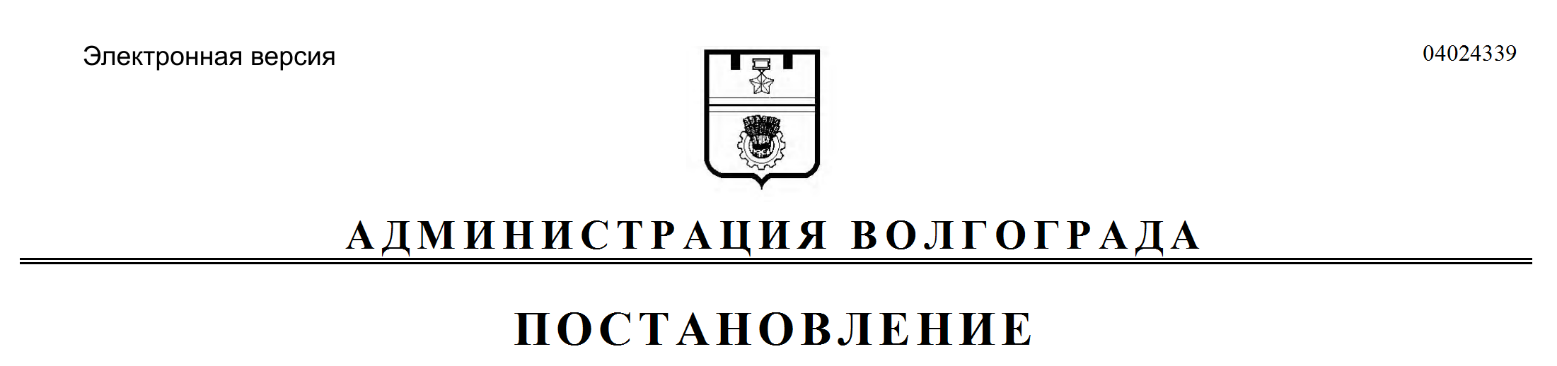 №п/пИсполнитель*Содержание поручения**Срок исполнения***12341.№п/пНаименование проектаРегистрационный номер предложения по проекту в информационной системе управления проектамиМесто реализации 
проектаОтветственное лицо и лица, участвующие в проведении 
проверкиНачало 
проведения проверкиОкончание 
проведения 
проверки12345671.Продолжение приложения 2Продолжение приложения 2Продолжение приложения 2Продолжение приложения 2Продолжение приложения 2Продолжение приложения 2Продолжение приложения 212345672.…№п/пНаименование 
проектаРегистрационный номер предложения по проекту в информационной системе управления проектамиМестореализациипроектаПроверяемый показатель**Наличие 
отклонений***Присваиваемый проекту статус «соответствие» / «несоответствие»12345671.1.1.№ п/пОтраслевойпроектный офисНаименованиепроектаРегистрационный номер предложения по проекту в информационной системе управления проектамиМестореализациипроектаСроки проведения проверки хода реализации проектаПрисвоенный проекту статус «соответствие» / «несоответствие»Примечание*123456781.…